КУЋЕНа свакој кући допиши бројеве који недостају. 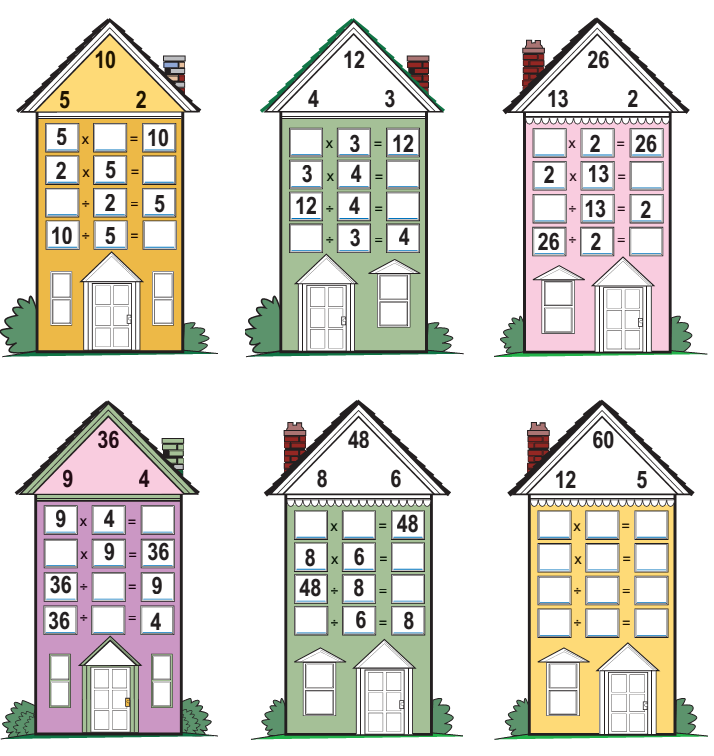 КУЋЕНа свакој кући допиши бројеве који недостају. 